Jelentkezz a Magiszter Honvéd Kadét Programjára a 9. évfolyam gimnáziumi osztályábaFizikai, érzelmi, szellemi felkészítés a haza védelmére,Tudás és attitűd elsajátíttatás.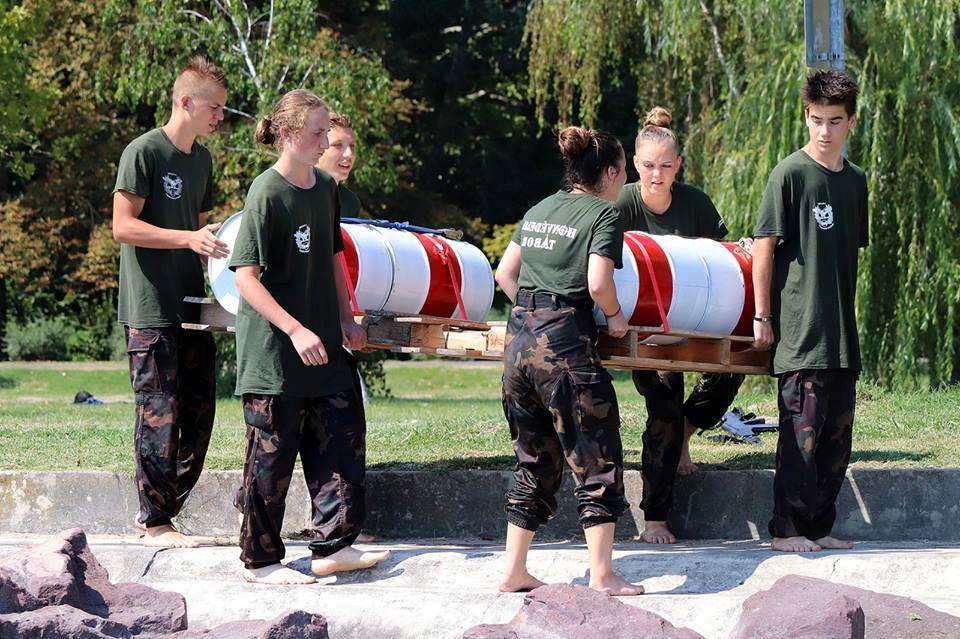 A Honvéd Kadét Program 2 fő pillére:Tanórán kívüli elfoglaltságokszabadidőben, gyakorlati foglalkozások és versenyeka Honvédelmi Sportszövetség támogatásával, 
közreműködésévelTanórai neveléshonvédelmi alapismeretek tantárgy
(heti 1-2 óra; 4 év alatt 204 óra) VAGYhonvédelmi ágazat
szakmai tantárgyakA program előnyei:A fiatalok számára érdekes és vonzó képzési program (tanulmányterületet) tud indítani;A honvédelmi alapismeretek emelt szintű érettségi a Nemzeti Közszolgálati Egyetemen 50 többletpontA szabadidős programok megvalósítását a Honvédelmi Sportszövetség támogatásávalBéri Balogh Ádám honvéd kadét ösztöndíja Honvéd Kadét Program partneriskolák diákjainak, akik a programban aktívan részt vesznek (honvéd kadétok) alanyi jogon jár; mértéke a tanulmányi eredménytől függPályázatok honvéd kadétok részére (B kat. jogosítvány, 
vitorlázórepülős B licensz)Cím: 5000 Szolnok, Mátyás Király út 20.Iskolánk OM azonosítója: 200 509                Tanulmányi terület kódja: 0012Elérhetőségek: tel: 70/322 3525Email cím: magiszterszolnok@gmail.comWeb: www.szolnok.magiszteresely.hu